Уважаемые родители, передайте эту информацию своим детям! Познакомьте их с простым правилам поведения на улицах города.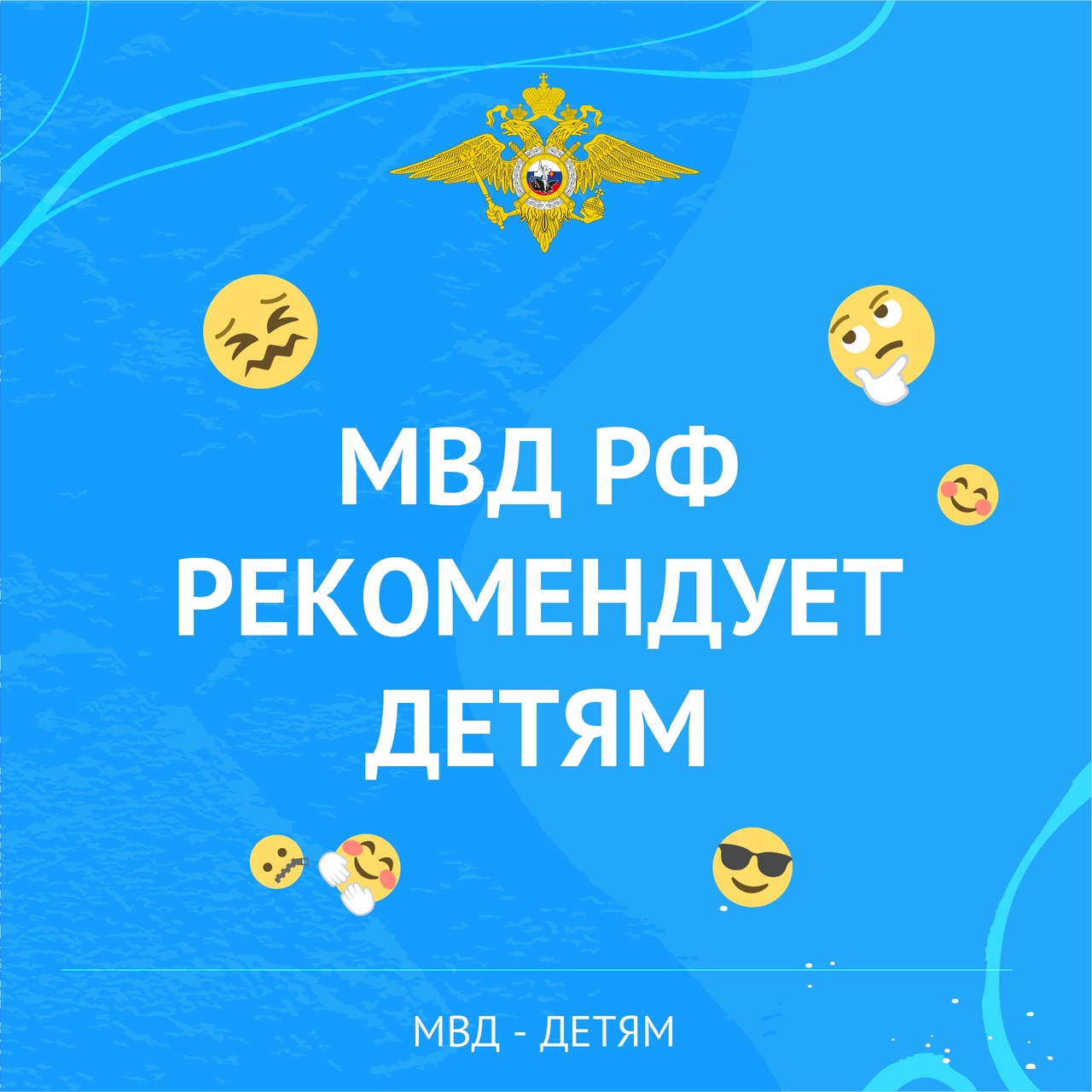 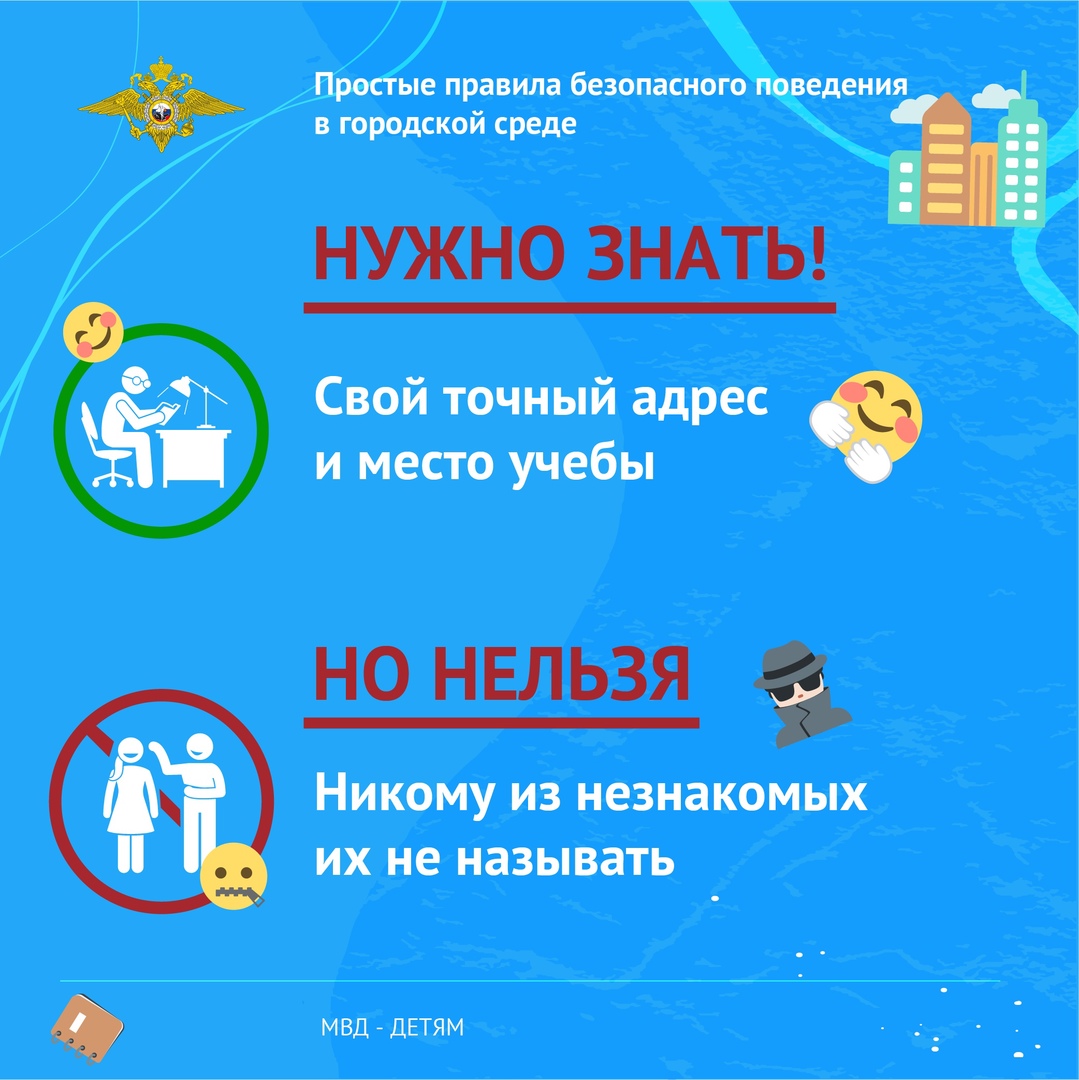 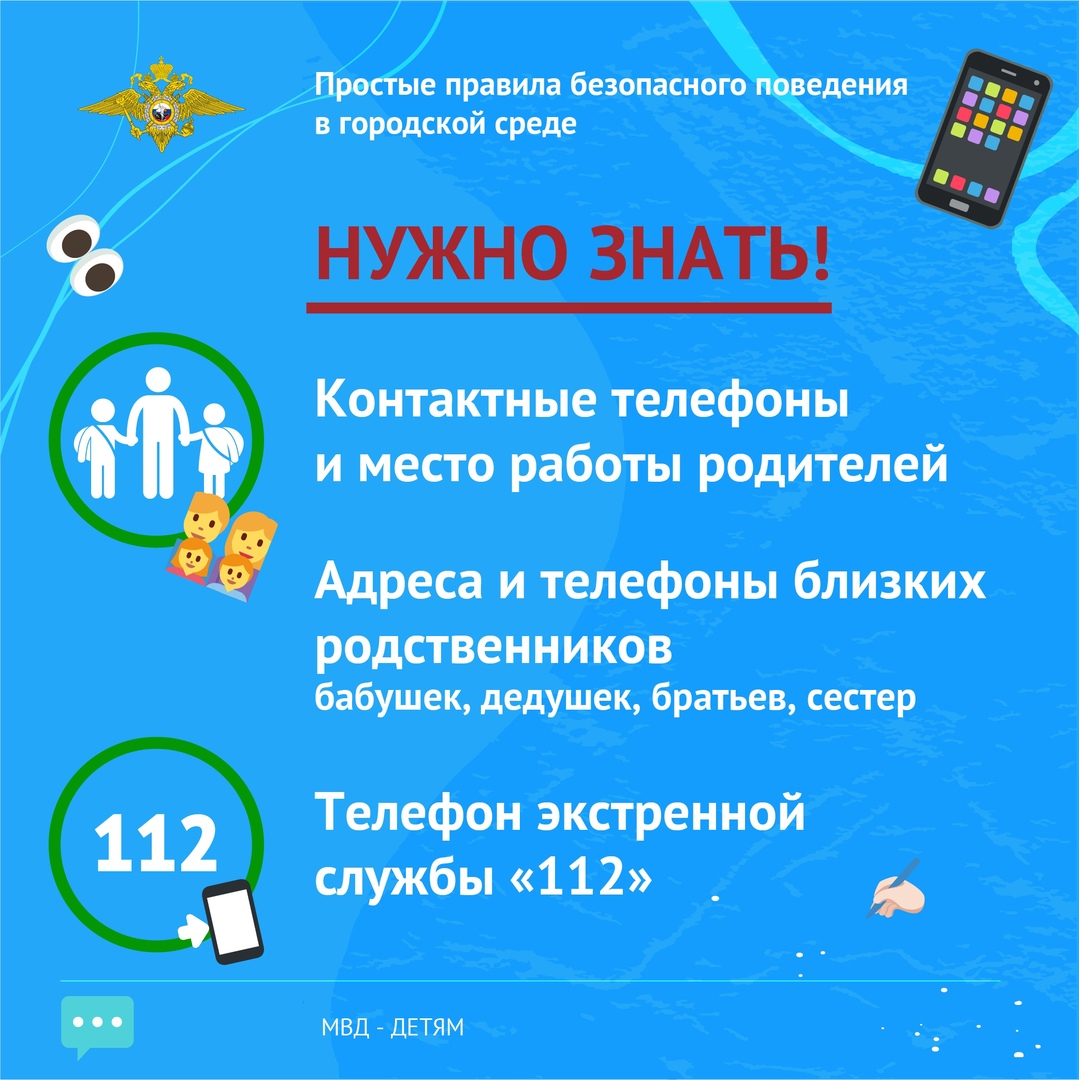 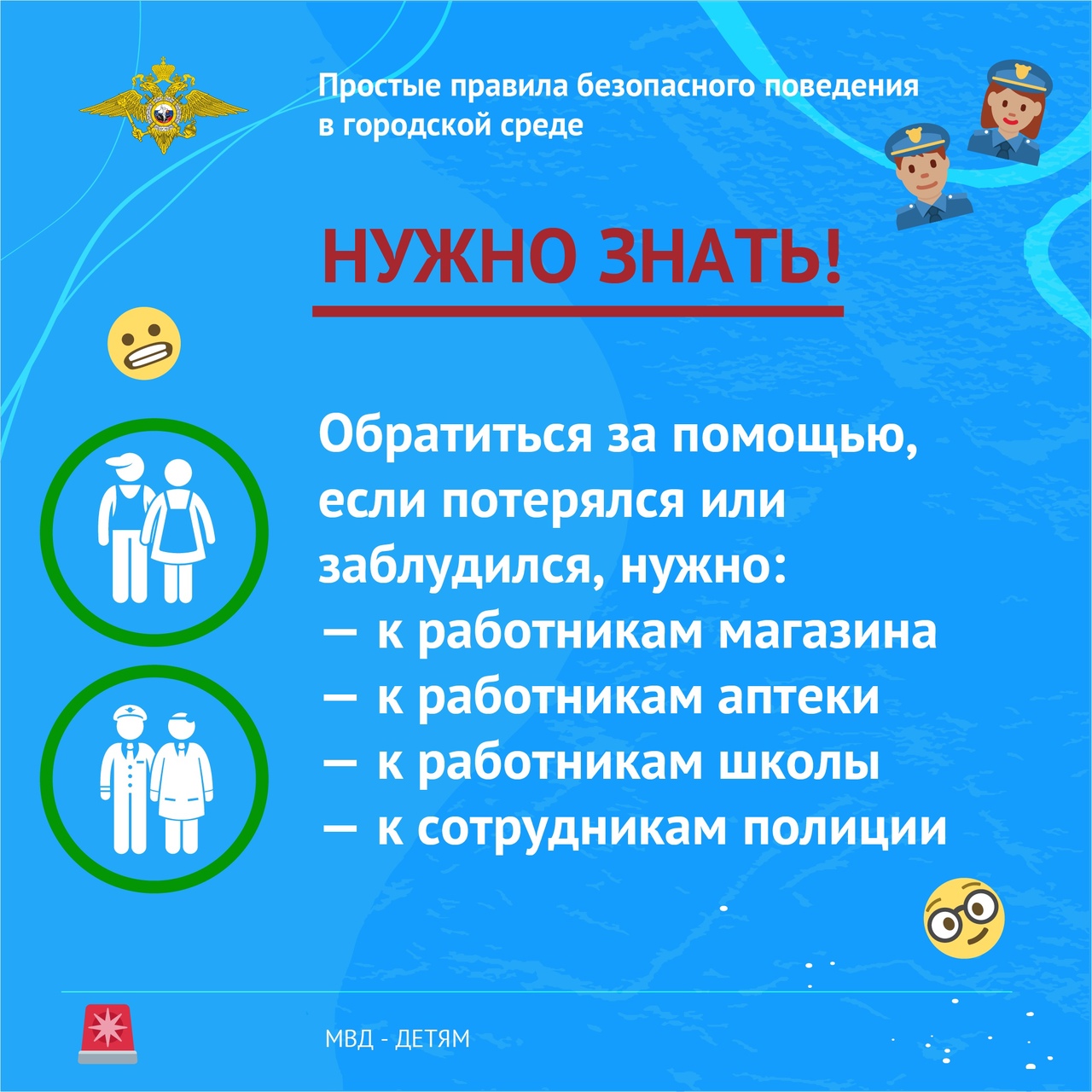 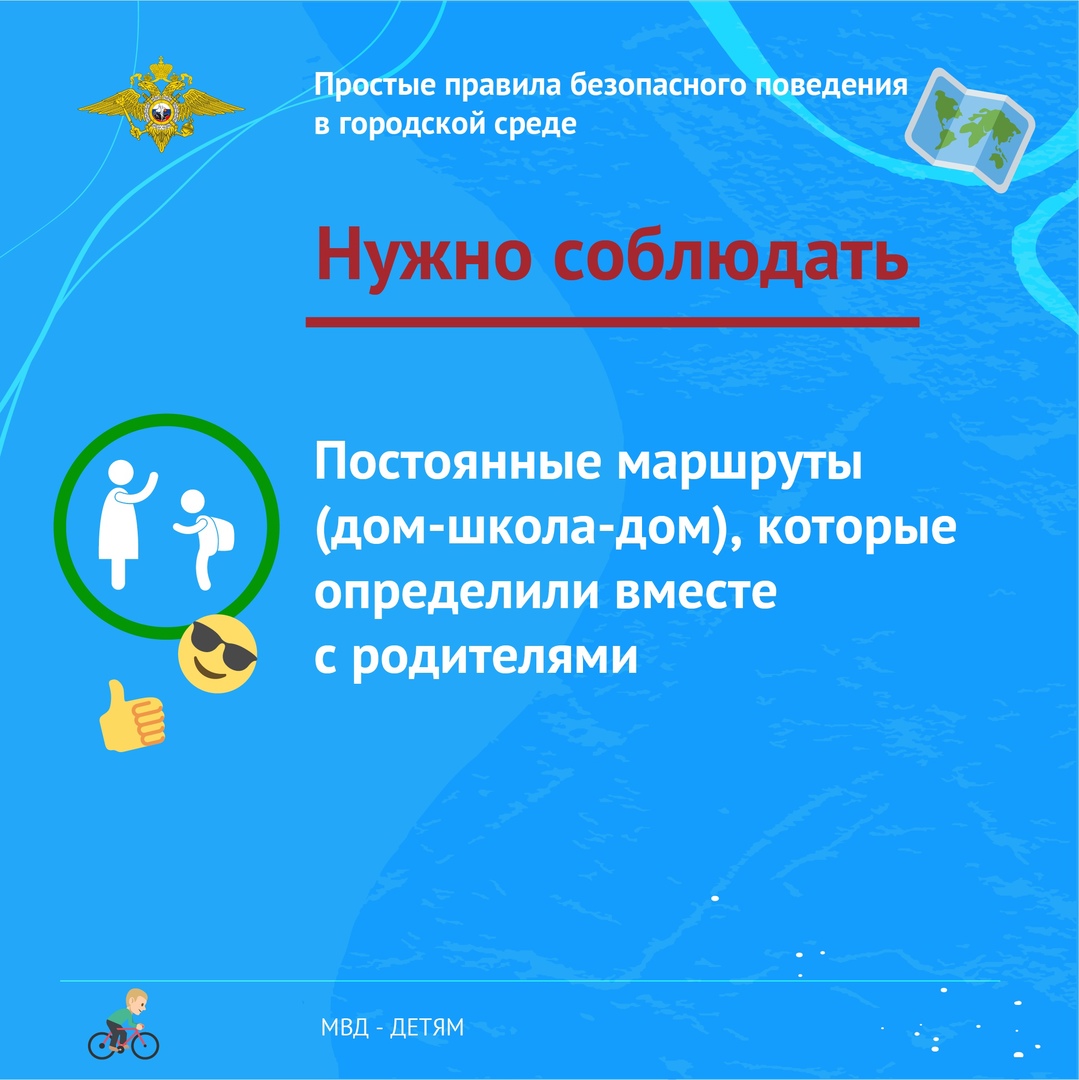 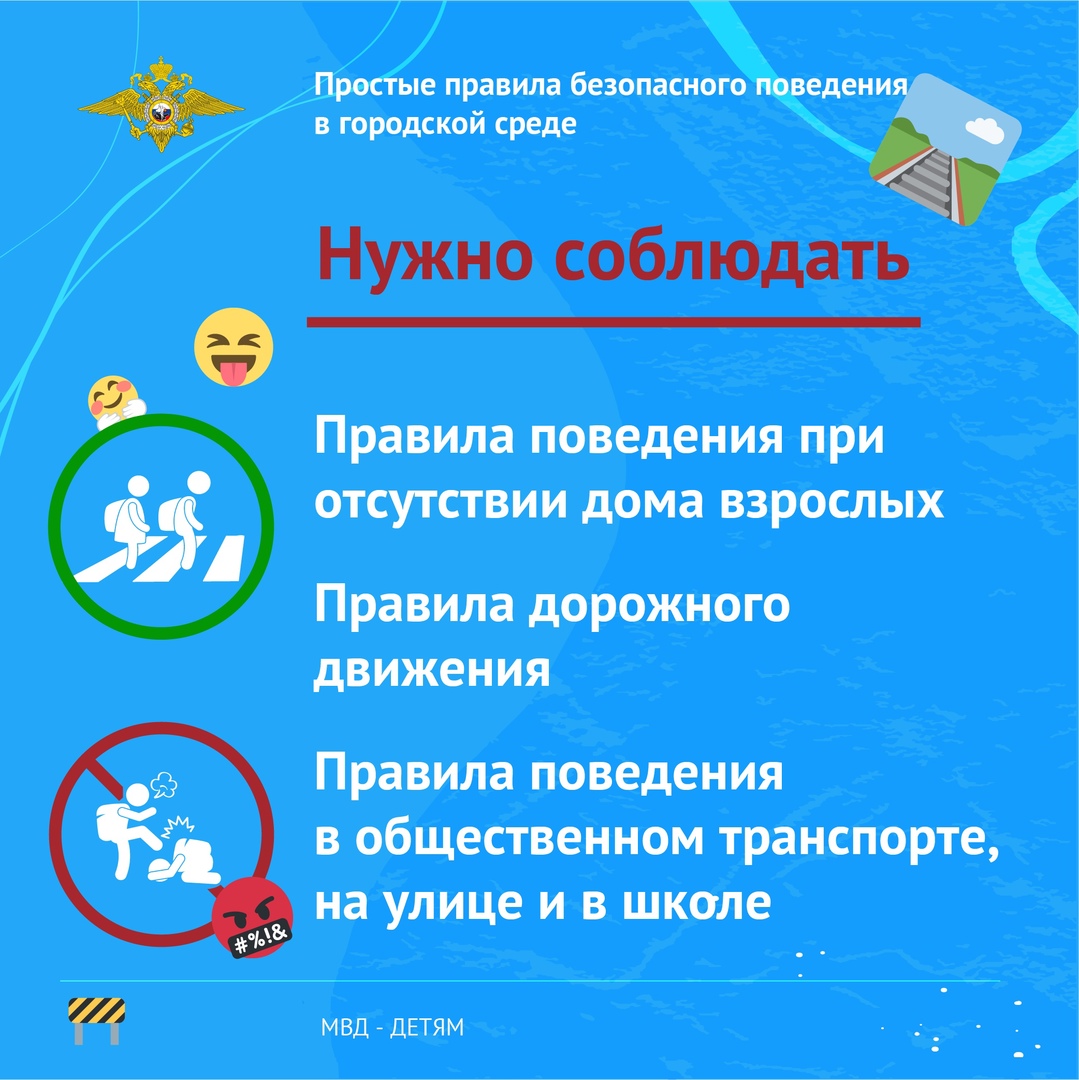 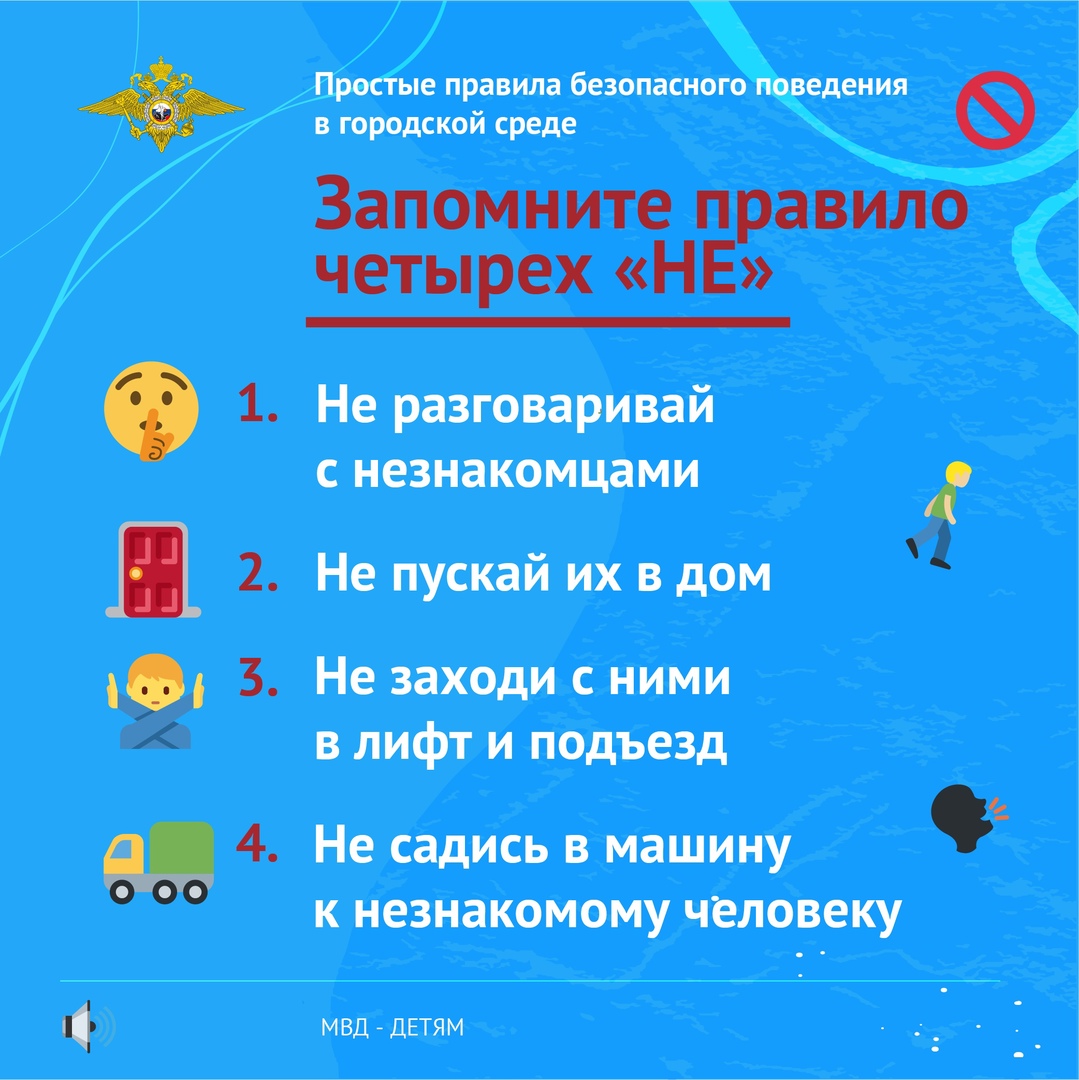 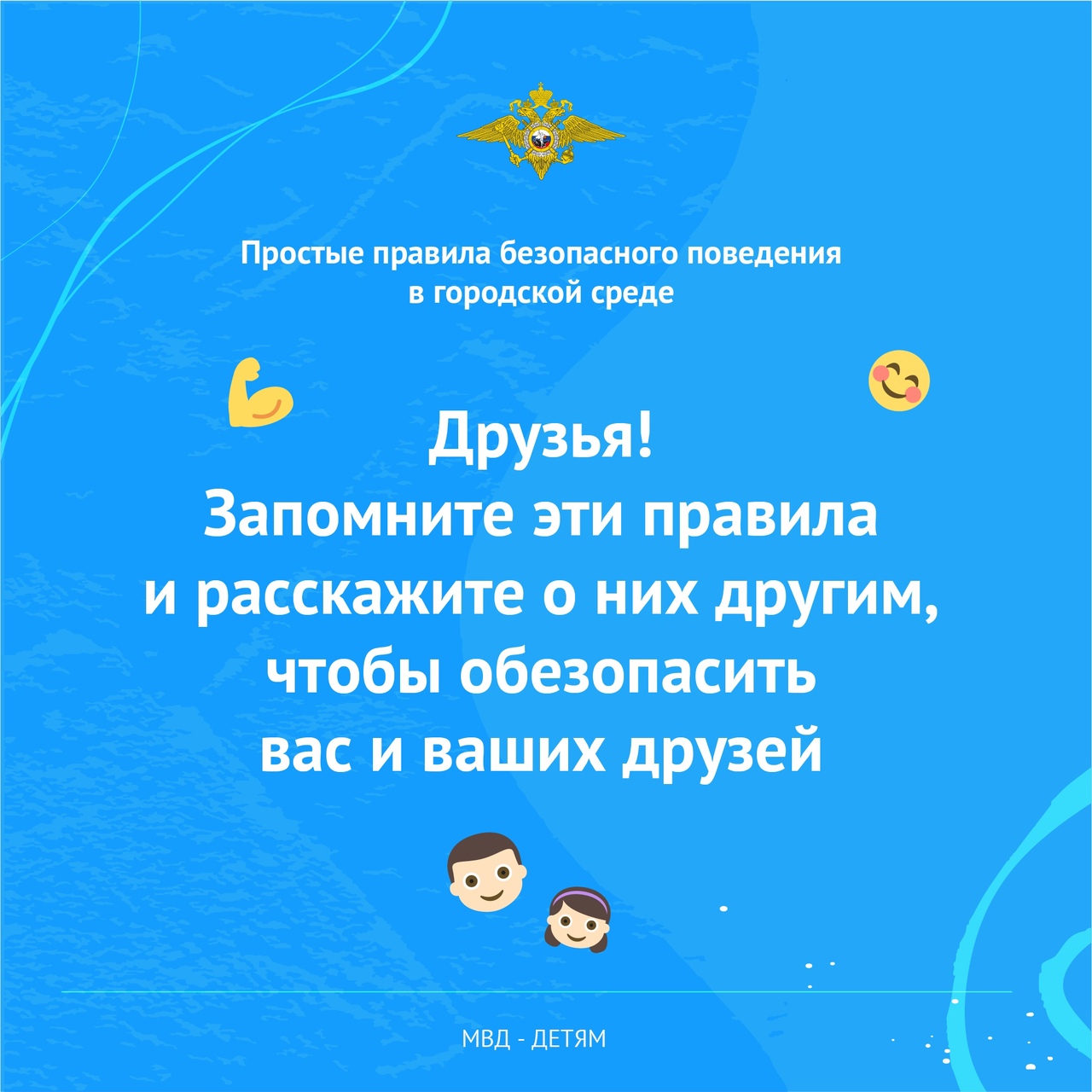 